Зарегистрировано в Национальном реестре правовых актовРеспублики Беларусь 15 февраля 2013 г. N 8/26910ПОСТАНОВЛЕНИЕ МИНИСТЕРСТВА ОБРАЗОВАНИЯ РЕСПУБЛИКИ БЕЛАРУСЬ10 января 2013 г. N 2О ТИПОВЫХ ШТАТАХ И НОРМАТИВАХ ЧИСЛЕННОСТИ РАБОТНИКОВ УЧРЕЖДЕНИЙ ДОПОЛНИТЕЛЬНОГО ОБРАЗОВАНИЯ ДЕТЕЙ И МОЛОДЕЖИ (ЦЕНТРОВ, ДВОРЦОВ)На основании подпункта 4.6 и абзаца третьего подпункта 4.8 пункта 4 Положения о Министерстве образования Республики Беларусь, утвержденного постановлением Совета Министров Республики Беларусь от 4 августа 2011 г. N 1049, Министерство образования Республики Беларусь ПОСТАНОВЛЯЕТ:(преамбула в ред. постановления Минобразования от 17.12.2021 N 263)1. Установить типовые штаты и нормативы численности работников учреждений дополнительного образования детей и молодежи (центров, дворцов) (далее - типовые штаты и нормативы численности) согласно приложению.(п. 1 в ред. постановления Минобразования от 20.06.2018 N 57)2. Определить, что:2.1. типовые штаты и нормативы численности применяются при утверждении руководителями учреждений дополнительного образования детей и молодежи (центров, дворцов), находящихся в подчинении структурных подразделений городских, районных исполнительных комитетов, местных администраций районов в городах, осуществляющих государственно-властные полномочия в сфере образования (далее - учреждения), штатных расписаний на 1 января календарного года в пределах выделенных бюджетных ассигнований и средств, получаемых от приносящей доходы деятельности. При этом учитывается численность обучающихся на последнюю отчетную дату в соответствии с данными ведомственной отчетности учреждения, установленной Министерством образования (далее - численность обучающихся на отчетную дату), списочная численность работников - на 1 января;(в ред. постановлений Минобразования от 25.07.2013 N 56, от 20.06.2018 N 57, от 17.12.2021 N 263)2.2. руководители учреждений имеют право вносить изменения в структуру, наименование должностей служащих (профессий рабочих) учреждений в пределах штатной численности, рассчитанной в соответствии с типовыми штатами и нормативами численности, и утвержденного в установленном порядке фонда оплаты труда.(часть первая пп. 2.2 в ред. постановления Минобразования от 17.12.2021 N 263)Дополнительная штатная численность вводится в учреждение сверх штатной численности, рассчитанной в соответствии с типовыми штатами и нормативами численности, по решению местного исполнительного и распорядительного органа, в подчинении которого оно находится.Наименование должностей служащих (профессий рабочих) устанавливается в соответствии с Единым квалификационным справочником должностей служащих и Единым тарифно-квалификационным справочником работ и профессий рабочих;(в ред. постановления Минобразования от 17.12.2021 N 263)(пп. 2.2 в ред. постановления Минобразования от 20.06.2018 N 57)2.3. численность педагогов дополнительного образования, аккомпаниаторов, концертмейстеров в учреждениях определяется руководителями учреждений на основании учебно-программной документации образовательной программы дополнительного образования детей и молодежи, количества объединений по интересам и обучающихся в них, а также нормы часов педагогической нагрузки за ставку, установленной постановлением Министерства образования Республики Беларусь от 5 сентября 2011 г. N 255 "Об установлении сокращенной продолжительности рабочего времени отдельным категориям педагогических работников";(в ред. постановления Минобразования от 17.12.2021 N 263)2.4. исключен. - Постановление Минобразования от 25.07.2013 N 56;2.4. при передаче функций по ведению бухгалтерского учета, составлению бухгалтерской и (или) финансовой отчетности государственному учреждению, созданному исполнительным комитетом областного или базового территориальных уровней для обеспечения деятельности бюджетных организаций, штатная численность главного бухгалтера и бухгалтера не вводится;(пп. 2.4 введен постановлением Минобразования от 17.12.2021 N 263)2.5. штатная численность рабочих учреждений, занятых обслуживанием зданий, сооружений и ремонтом оборудования, определяется по каждой профессии рабочего согласно таблицам 2, 3 приложения. При этом округление численности производится в следующем порядке:(в ред. постановления Минобразования от 17.12.2021 N 263)в случае совмещения двух или нескольких профессий рабочих - в целом по совмещаемым профессиям рабочих;(в ред. постановления Минобразования от 17.12.2021 N 263)при невозможности совмещения - по каждой профессии рабочего отдельно или по общей численности рабочих в целом по зданию.(в ред. постановления Минобразования от 17.12.2021 N 263)Численность рабочих, занятых обслуживанием котельных, устанавливается на отопительный сезон. При этом из общей численности 1 штатная единица машиниста (кочегара) котельной, оператора котельной устанавливается на календарный год. Округление численности рабочих производится в целом по данной котельной;(часть вторая пп. 2.5 введена постановлением Минобразования от 20.06.2018 N 57)2.6. приведенные в типовых штатах и нормативах численности числовые значения с указанием "до" следует понимать включительно;2.7. в штатные расписания учреждений вносятся изменения числа штатных единиц педагогов дополнительного образования, аккомпаниаторов, концертмейстеров в связи с изменением количества объединений по интересам, обучающихся (в случае индивидуального обучения) на начало учебного года;(пп. 2.7 в ред. постановления Минобразования от 17.12.2021 N 263)2.8. штатная численность (кроме сторожей), рассчитанная в соответствии с типовыми штатами и нормативами численности, определяется с округлением в следующем порядке:(в ред. постановления Минобразования от 20.06.2018 N 57)итоговые цифры менее 0,13 отбрасываются;итоговые цифры 0,13 - 0,37 округляются до 0,25;итоговые цифры 0,38 - 0,62 округляются до 0,5;итоговые цифры 0,63 - 0,87 округляются до 0,75;итоговые цифры свыше 0,87 округляются до единицы.3. Настоящее постановление вступает в силу после его официального опубликования.СОГЛАСОВАНО                 СОГЛАСОВАНОМинистр финансов            ПредседательРеспублики Беларусь         Брестского областного        А.М.Харковец        исполнительного комитета14.11.2012                          К.А.Сумар                            12.12.2012СОГЛАСОВАНО                 СОГЛАСОВАНОПредседатель                ПредседательВитебского областного       Гомельского областногоисполнительного комитета    исполнительного комитета        А.Н.Косинец                 В.А.Дворник12.12.2012                  14.12.2012СОГЛАСОВАНО                 СОГЛАСОВАНОПредседатель                ПредседательГродненского областного     Минского областногоисполнительного комитета    исполнительного комитета        С.Б.Шапиро                  Б.В.Батура12.12.2012                  14.12.2012СОГЛАСОВАНО                 СОГЛАСОВАНОПредседатель                ПредседательМогилевского областного     Минского городскогоисполнительного комитета    исполнительного комитета        П.М.Рудник                  Н.А.Ладутько09.01.2013                  10.01.2013Приложениек постановлениюМинистерства образованияРеспублики Беларусь10.01.2013 N 2ТИПОВЫЕ ШТАТЫ И НОРМАТИВЫ ЧИСЛЕННОСТИ РАБОТНИКОВ УЧРЕЖДЕНИЙ ДОПОЛНИТЕЛЬНОГО ОБРАЗОВАНИЯ ДЕТЕЙ И МОЛОДЕЖИ (ЦЕНТРОВ, ДВОРЦОВ)Таблица 1Таблица 2Нормативы численности рабочих по профессиям рабочих: слесарь-сантехник, электромонтер по ремонту и обслуживанию электрооборудования, слесарьпо контрольно-измерительным приборам и автоматике(в ред. постановления Минобразования от 17.12.2021 N 263)Таблица 3Нормативы численности столяров(в ред. постановления Минобразования от 17.12.2021 N 263)(в ред. постановлений Минобразования от 25.07.2013 N 56,от 20.06.2018 N 57, от 17.12.2021 N 263)МинистрС.А.Маскевич(в ред. постановлений Минобразования от 25.07.2013 N 56,от 20.06.2018 N 57, от 17.12.2021 N 263)N
п/пНаименование должности служащего, профессии рабочегоКоличество штатных единицУсловия введения штатных единиц1Директор1на учреждение2Заместитель директора по учебно-воспитательной (учебно-методической) работепри численности обучающихся:1от 500 до 10002от 1001 и более3Заместитель директора по хозяйственной работе1при численности 501 и более обучающихся4Заведующий хозяйством1при численности до 500 обучающихся5Заведующий филиалом1в учреждениях, имеющих филиалы6Главный бухгалтер1на учреждение7Бухгалтерпри численности обучающихся:70,5до 500 обучающихся71от 501 до 1000721001 и более8Заведующий отделом по основной деятельности, отделением дополнительного образования1по каждому направлению деятельности при наличии не менее 8 - 10 объединений по интересам9Заведующий учебно-методическим кабинетом1вводится при наличии 3 штатных единиц методистов10Методист1по каждому направлению деятельности при наличии не менее 250 обучающихся в объединениях по интересам(в ред. постановления Минобразования от 25.07.2013 N 56)(в ред. постановления Минобразования от 25.07.2013 N 56)(в ред. постановления Минобразования от 25.07.2013 N 56)(в ред. постановления Минобразования от 25.07.2013 N 56)11Педагог-организатор2на учреждение11Педагог-организатор3дополнительно в учреждениях с численностью 3000 и более обучающихся12Исключен. - Постановление Минобразования от 20.06.2018 N 57Исключен. - Постановление Минобразования от 20.06.2018 N 57Исключен. - Постановление Минобразования от 20.06.2018 N 5713Исключен. - Постановление Минобразования от 20.06.2018 N 57Исключен. - Постановление Минобразования от 20.06.2018 N 57Исключен. - Постановление Минобразования от 20.06.2018 N 5712Педагог дополнительного образованияпо расчетному нормативу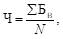 гдеЧ - численность педагогов дополнительного образования;
 - бюджет времени в неделю на основании учебно-программной документации образовательной программы дополнительного образования детей и молодежи с учетом профилей и направлений деятельности, количества объединений и обучающихся (в случае индивидуального обучения); 
N - норма часов педагогической нагрузки за ставку в неделю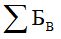 (п. 12 введен постановлением Минобразования от 17.12.2021 N 263)(п. 12 введен постановлением Минобразования от 17.12.2021 N 263)(п. 12 введен постановлением Минобразования от 17.12.2021 N 263)(п. 12 введен постановлением Минобразования от 17.12.2021 N 263)13Концертмейстер, аккомпаниаторпо расчетному нормативугде
Ч - численность концертмейстеров (аккомпаниаторов);
 - бюджет времени в неделю при проведении занятий в сопровождении концертмейстера (аккомпаниатора) в объединениях по интересам направлений деятельности художественного и культурно-досугового профилей в соответствии с учебно-программной документацией образовательной программы дополнительного образования детей и молодежи;
N - норма часов педагогической нагрузки за ставку в неделю(п. 13 введен постановлением Минобразования от 17.12.2021 N 263)(п. 13 введен постановлением Минобразования от 17.12.2021 N 263)(п. 13 введен постановлением Минобразования от 17.12.2021 N 263)(п. 13 введен постановлением Минобразования от 17.12.2021 N 263)14Секретарьпри численности обучающихся:140,5до 500141501 и более обучающихся15Художник-оформитель1при численности обучающихся 2000 и более16Инженер-программист0,5на учреждение при наличии не менее 10 компьютеров17Лаборант1при наличии оборудованной лаборатории18Культорганизатор1из расчета на 800 обучающихся19Инспектор по кадрампри ведении учета личного состава учреждения в зависимости от общего количества работников:19Инспектор по кадрам0,5от 50 до 15019Инспектор по кадрам1151 и более20Инженер-энергетик1при наличии встроенной трансформаторной электростанции, находящейся на балансе учреждения21Кладовщик1на учреждение при наличии склада22Уборщик помещений0,5из расчета на 250 кв. метров убираемой площади (в учреждениях с наличием печного отопления - на 200 кв. метров) на односменную работу учреждения, но не менее 0,5 штатной единицы на учреждение22Уборщик помещений0,5при наличии бассейна из расчета на 250 кв. метров убираемой площади помещений плавательного бассейна(в ред. постановления Минобразования от 17.12.2021 N 263)(в ред. постановления Минобразования от 17.12.2021 N 263)(в ред. постановления Минобразования от 17.12.2021 N 263)(в ред. постановления Минобразования от 17.12.2021 N 263)23Кастелянша0,5при наличии структурного подразделения "туристическая база"24Заведующий производственной (учебно-производственной) мастерской1при наличии производственной (учебно-производственной) мастерской25Слесарь-ремонтник0,5из расчета на 10 единиц станков, машин, автомобилей26Заведующий костюмернойпри наличии концертных (театральных) костюмов:0,5до 5001501 и более27Заведующий лабораториейпри наличии:27Заведующий лабораторией1учебно-опытного участка площадью не менее 1 га27Заведующий лабораторией1круглогодично работающей теплицы (оранжереи) площадью не менее 250 кв. метров28Рабочий по уходу за животными0,5при наличии уголка живой природы и объединений по интересам экологической направленности29Инструктор по физкультуре0,25при наличии бассейна из расчета на 40 обучающихся, с которыми проводятся занятия по плаванию30Оператор хлораторной установкипри наличии хлораторной установки в бассейне при численности обучающихся плаванию:30Оператор хлораторной установки0,5до 16030Оператор хлораторной установки1160 и более31Гардеробщикв смену на один гардеробустанавливается на период работы гардероба при наличии мест в каждом гардеробе учреждения31Гардеробщик1,0до 22031Гардеробщик1,2221 - 32031Гардеробщик1,4321 - 42031Гардеробщик1,6421 - 52031Гардеробщик1,8521 - 62031Гардеробщик2,0621 - 72031Гардеробщик2,2721 - 82031Гардеробщик2,4821 - 92031Гардеробщик2,6921 - 102031Гардеробщик2,81021 - 1120(п. 31 в ред. постановления Минобразования от 17.12.2021 N 263)(п. 31 в ред. постановления Минобразования от 17.12.2021 N 263)(п. 31 в ред. постановления Минобразования от 17.12.2021 N 263)(п. 31 в ред. постановления Минобразования от 17.12.2021 N 263)32Истопник1,0в учреждениях из расчета на 10 печей на отопительный сезон, но не менее 0,5 единицы на отопительный сезон при наличии печного отопления. При этом из общей численности истопников 1 штатная единица (0,5 штатной единицы) устанавливается на календарный год33Лифтер1,0при сопровождении кабины лифта - в смену на 1 лифт33Лифтер1,0при самостоятельном пользовании лифтами - в смену на 1 пост34Рабочие, занятые обслуживанием и ремонтом инженерного оборудования зданий: слесарь-сантехник, электромонтер по ремонту и обслуживанию электрооборудования, слесарь по контрольно-измерительным приборам и автоматикев соответствии с таблицей 2 настоящего приложения.Распределение слесарей-сантехников, электромонтеров по ремонту и обслуживанию электрооборудования, слесарей по контрольно-измерительным приборам и автоматике по профессиям рабочих и рабочим местам производится руководителем учреждения в зависимости от производственной необходимости и фактической нагрузки рабочих соответствующих профессий рабочих в пределах общей нормативной численности(в ред. постановления Минобразования от 17.12.2021 N 263)(в ред. постановления Минобразования от 17.12.2021 N 263)(в ред. постановления Минобразования от 17.12.2021 N 263)(в ред. постановления Минобразования от 17.12.2021 N 263)35Рабочий по комплексному обслуживанию и ремонту зданий и сооруженийвводится в пределах общей нормативной численности рабочих вместо профессий рабочих столяра, слесаря-сантехника, электромонтера по ремонту и обслуживанию электрооборудования, слесаря по контрольно-измерительным приборам и автоматике, если невозможно установить профессии рабочих по отдельным наименованиям(в ред. постановления Минобразования от 17.12.2021 N 263)(в ред. постановления Минобразования от 17.12.2021 N 263)(в ред. постановления Минобразования от 17.12.2021 N 263)(в ред. постановления Минобразования от 17.12.2021 N 263)36Столярв соответствии с таблицей 3 настоящего приложения(в ред. постановления Минобразования от 17.12.2021 N 263)(в ред. постановления Минобразования от 17.12.2021 N 263)(в ред. постановления Минобразования от 17.12.2021 N 263)(в ред. постановления Минобразования от 17.12.2021 N 263)37Сторож1,0из расчета в смену на пост. Расчет штатной численности производится с учетом годового баланса рабочего времени(в ред. постановления Минобразования от 20.06.2018 N 57)(в ред. постановления Минобразования от 20.06.2018 N 57)(в ред. постановления Минобразования от 20.06.2018 N 57)(в ред. постановления Минобразования от 20.06.2018 N 57)38Уборщик территорий1,0в учреждениях в летний период из расчета:38Уборщик территорий1,0территория с усовершенствованным покрытием: асфальтобетонные, цементобетонные, железобетонные или армобетонные сборные, мостовые из брусчатки и мозаики, сборные из мелкоразмерных бетонных плит (далее - территория с усовершенствованным покрытием) - 4400 кв. м38Уборщик территорий1,0территория с неусовершенствованным покрытием: булыжные, осколочные, щебеночные, в том числе и обработанные битумом гравийные, деревянные, дощатые и другие покрытия (далее - территория с неусовершенствованным покрытием) - 4100 кв. м38Уборщик территорий1,0территория без покрытия - 5500 кв. м38Уборщик территорий1,0территория газонов - 8400 кв. м38Уборщик территорий1,0в учреждениях в зимний период из расчета:38Уборщик территорий1,0территория с усовершенствованным покрытием - 4000 кв. м38Уборщик территорий1,0территория с неусовершенствованным покрытием - 3800 кв. м38Уборщик территорий1,0территория без покрытия - 5500 кв. м38Уборщик территорий1,0территория газонов - 10 000 кв. м(в ред. постановления Минобразования от 17.12.2021 N 263)(в ред. постановления Минобразования от 17.12.2021 N 263)(в ред. постановления Минобразования от 17.12.2021 N 263)(в ред. постановления Минобразования от 17.12.2021 N 263)39Машинист (кочегар) котельнойв смену 1,0для котельных, работающих на твердом топливе40Оператор котельной (при работе на жидком и газообразном топливе или электронагреве)в сменуколичество котлов / суммарная производительность котлов, Гкал/ч40Оператор котельной (при работе на жидком и газообразном топливе или электронагреве)0,81 / 0,1 - 440Оператор котельной (при работе на жидком и газообразном топливе или электронагреве)0,92 / 0,1 - 440Оператор котельной (при работе на жидком и газообразном топливе или электронагреве)1,03 / 0,1 - 4; 1 / 4,1 - 20; 1 / 20,1 - 15040Оператор котельной (при работе на жидком и газообразном топливе или электронагреве)1,44 / 0,1 - 4; 2 / 4,1 - 2040Оператор котельной (при работе на жидком и газообразном топливе или электронагреве)1,85 - 10 / 0,1 - 440Оператор котельной (при работе на жидком и газообразном топливе или электронагреве)2,03 - 10 / 4,1 - 20; 2 - 5 / 20,1 - 15040Оператор котельной (при работе на жидком и газообразном топливе или электронагреве)3,06 - 10 / 20,1 - 15041Подсобный рабочийв сменуколичество котлов / количество удаляемого шлака и золы в смену, тонн41Подсобный рабочий0,40до 5 / до 141Подсобный рабочий0,50до 10 / до 141Подсобный рабочий0,70до 5 / до 241Подсобный рабочий0,90до 10 / до 242Садовник1при наличии фруктового сада или земельного участка с декоративными насаждениями площадью не менее 1,5 га43Водитель (конюх)1вводится на каждую единицу эксплуатируемого транспортного средства (гужевого транспортного средства)(в ред. постановления Минобразования от 17.12.2021 N 263)(в ред. постановления Минобразования от 17.12.2021 N 263)(в ред. постановления Минобразования от 17.12.2021 N 263)(в ред. постановления Минобразования от 17.12.2021 N 263)Количество работающих и обучающихся, человекОбщая площадь здания, кв. мОбщая площадь здания, кв. мОбщая площадь здания, кв. мОбщая площадь здания, кв. мОбщая площадь здания, кв. мОбщая площадь здания, кв. мОбщая площадь здания, кв. мОбщая площадь здания, кв. мОбщая площадь здания, кв. мОбщая площадь здания, кв. мОбщая площадь здания, кв. мОбщая площадь здания, кв. мОбщая площадь здания, кв. мОбщая площадь здания, кв. мОбщая площадь здания, кв. мОбщая площадь здания, кв. мОбщая площадь здания, кв. мКоличество работающих и обучающихся, человекдо 1 5001 501 - 2 5002 501 - 3 5003 501 - 4 5004 501 - 5 5005 501 - 6 5006 501 - 7 5007 501 - 8 5008 501 - 9 5009 501 - 10 50010 501 - 11 50011 501 - 13 50013 501 - 15 50015 501 - 17 50017 501 - 19 50019 501 - 21 50021 501 - 23 600123456789101112131415161718До 1000,501,001,251,501,752,002,252,50---------101 - 2000,751,001,501,752,002,252,502,753,25--------201 - 3001,001,501,752,002,252,502,753,003,503,75-------301 - 4001,251,502,002,252,502,753,003,253,754,004,25------401 - 5001,502,002,252,502,753,003,253,504,004,254,504,75-----501 - 6002,002,252,502,753,003,253,503,754,254,504,755,005,25----601 - 7002,252,502,753,003,253,504,004,254,504,755,005,506,256,75---701 - 8002,502,753,003,253,504,004,254,504,755,255,505,756,757,508,25--801 - 900-3,003,253,503,754,254,504,755,005,505,756,007,258,258,509,00-901 - 1 000--3,503,754,004,504,755,005,255,756,006,508,258,759,259,5010,501 001 - 1 100---4,004,254,755,005,506,006,507,007,508,7510,2510,2510,5011,251 101 - 1 500---4,254,505,005,505,756,507,007,508,009,5011,2511,2511,5012,751 501 - 2 500----4,755,506,006,507,007,508,008,5010,7512,5012,5012,7514,252 501 - 3 500-----6,006,507,007,508,008,509,2512,5013,7513,7513,7515,503 501 - 4 500------7,007,508,009,009,5010,5013,7515,5015,5016,5017,754 501 - 5 500-------8,008,5010,2510,5011,5015,5016,7516,7518,0019,25Свыше 5 500--------10,0011,0011,5012,5016,7518,5018,5020,0022,00Количество работающих и обучающихся, человекКоличество единиц мебели, шт.Количество единиц мебели, шт.Количество единиц мебели, шт.Количество единиц мебели, шт.Количество единиц мебели, шт.Количество единиц мебели, шт.Количество единиц мебели, шт.Количество единиц мебели, шт.Количество единиц мебели, шт.Количество единиц мебели, шт.Количество единиц мебели, шт.Количество единиц мебели, шт.Количество единиц мебели, шт.Количество единиц мебели, шт.Количество работающих и обучающихся, человекдо 400401 - 600601 - 850851 - 1 3001 301 - 1 8001 801 - 2 5002 501 - 3 5003 501 - 5 0005 001 - 7 5007 501 - 11 20011 201 - 16 80016 801 - 25 20025 201 - 37 80037 801 - 56 700123456789101112131415До 1000,250,250,500,500,75---------101 - 2000,250,250,500,500,751,00--------201 - 3000,250,500,500,750,751,001,25-------301 - 4000,250,500,500,751,001,001,251,50------401 - 5000,500,500,750,751,001,251,251,502,00-----501 - 6000,500,500,751,001,001,251,251,502,003,00----601 - 7000,500,750,751,001,251,251,501,752,253,004,00---701 - 8000,750,750,751,001,251,251,501,752,253,504,506,00--801 - 900-0,751,001,001,251,501,502,002,503,504,756,258,00-901 - 1 000--1,001,251,251,501,502,002,503,754,756,508,2510,501 001 - 1 100---1,251,501,501,752,002,753,755,006,508,5010,751 101 - 1 500----1,501,501,752,252,754,005,256,758,7511,001 501 - 2 500-----1,752,002,253,004,255,507,009,0011,252 501 - 3 500------2,002,253,004,255,757,259,5011,753 501 - 4 500-------2,503,254,506,007,5010,0012,504 501 - 5 500--------3,254,756,257,7510,5013,00Свыше 5 500---------5,006,508,0011,0013,50